SAMPLE MOTORCYCLE BILL OF SALEDate of sale:   06   /    25    / 2025   	For goods and other consideration and in payment of the sum of $18,000			the undersigned Seller: Scott Simons					          (Seller’s Name) Of: 123 Cross Drive, Elizabethtown, Kentucky 42701				       (Seller’s Address)Hereby sells and transfers to Buyer: Shae Alfred							Of: 321 Hurry Street, Winchester, Virginia 22602				       (Buyer’s Address)the following described motorcycle:The above described motorcycle is to be sold free and clear of any liens, encumbrances, or mortgages. Seller certifies that they are the legal and true owner of the motorcycle and is to be sold in “as-is” condition.IN WITNESS WHEREOF, the buyer and seller agree to the terms of this Bill of Sale on the  6th day of June			 2025   .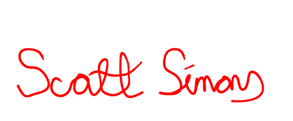 Scott Simons									06/25/2025		Seller’s Printed Name			Seller Signature			Date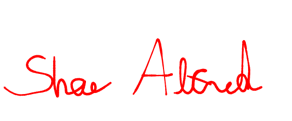 Shae Alfred									06/25/2025		Buyer’s Printed Name			Buyer Signature			Date- - - - - - - - - - - - - - - - - - - - - - - - - - - - - - - - - - - - - - - - - - - - - - - - - - - - - - - - - - - - - - - - - - - - - -Witness Printed Name		Witness Signature			DateWitness Printed Name		Witness Signature			DateACKNOWLEDGMENT OF NOTARY PUBLICSTATE OF __________________________________________ COUNTY, ss. 	On this ____ day of _____________________, 20___, before me appeared ______________________, as Seller of this Bill of Sale who proved to me through government issued photo identification to be the above-named person, in my presence executed foregoing instrument and acknowledged that he/she executed the same as his/her free act and deed.						___________________________________
						Notary Public	
						My commission expires: _______________STATE OF __________________________________________ COUNTY, ss. 	On this ____ day of _______________________, 20___, before me appeared ______________________, as Buyer of this Bill of Sale who proved to me through government issued photo identification to be the above-named person, in my presence executed foregoing instrument and acknowledged that he/she executed the same as his/her free act and deed.						___________________________________
						Notary Public	
						My commission expires: _______________Make: BMW                                Model: F 850 GS                          Year: 2019     CC: 853____Color: Blue/red    Odometer: 1200                           VIN: 11A33B44CGJ5422QL   __________